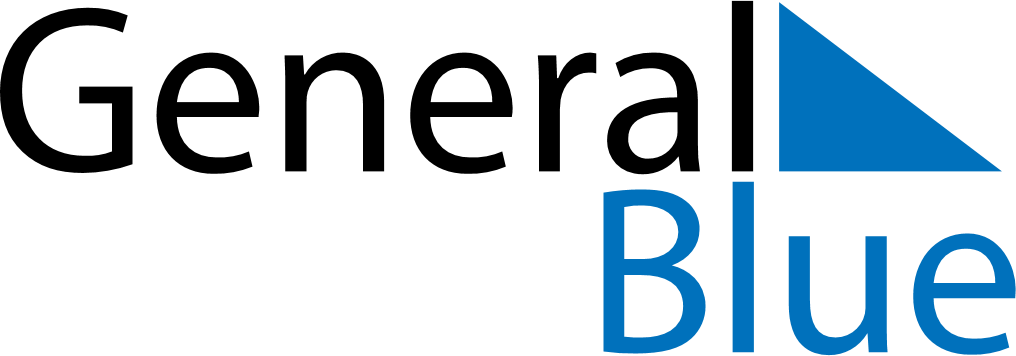 October 2024October 2024October 2024October 2024October 2024October 2024Rakkestad, Viken, NorwayRakkestad, Viken, NorwayRakkestad, Viken, NorwayRakkestad, Viken, NorwayRakkestad, Viken, NorwayRakkestad, Viken, NorwaySunday Monday Tuesday Wednesday Thursday Friday Saturday 1 2 3 4 5 Sunrise: 7:20 AM Sunset: 6:48 PM Daylight: 11 hours and 28 minutes. Sunrise: 7:22 AM Sunset: 6:45 PM Daylight: 11 hours and 23 minutes. Sunrise: 7:24 AM Sunset: 6:42 PM Daylight: 11 hours and 17 minutes. Sunrise: 7:27 AM Sunset: 6:39 PM Daylight: 11 hours and 12 minutes. Sunrise: 7:29 AM Sunset: 6:36 PM Daylight: 11 hours and 7 minutes. 6 7 8 9 10 11 12 Sunrise: 7:31 AM Sunset: 6:33 PM Daylight: 11 hours and 2 minutes. Sunrise: 7:34 AM Sunset: 6:30 PM Daylight: 10 hours and 56 minutes. Sunrise: 7:36 AM Sunset: 6:27 PM Daylight: 10 hours and 51 minutes. Sunrise: 7:38 AM Sunset: 6:25 PM Daylight: 10 hours and 46 minutes. Sunrise: 7:41 AM Sunset: 6:22 PM Daylight: 10 hours and 40 minutes. Sunrise: 7:43 AM Sunset: 6:19 PM Daylight: 10 hours and 35 minutes. Sunrise: 7:45 AM Sunset: 6:16 PM Daylight: 10 hours and 30 minutes. 13 14 15 16 17 18 19 Sunrise: 7:48 AM Sunset: 6:13 PM Daylight: 10 hours and 25 minutes. Sunrise: 7:50 AM Sunset: 6:10 PM Daylight: 10 hours and 19 minutes. Sunrise: 7:53 AM Sunset: 6:07 PM Daylight: 10 hours and 14 minutes. Sunrise: 7:55 AM Sunset: 6:04 PM Daylight: 10 hours and 9 minutes. Sunrise: 7:57 AM Sunset: 6:02 PM Daylight: 10 hours and 4 minutes. Sunrise: 8:00 AM Sunset: 5:59 PM Daylight: 9 hours and 59 minutes. Sunrise: 8:02 AM Sunset: 5:56 PM Daylight: 9 hours and 53 minutes. 20 21 22 23 24 25 26 Sunrise: 8:05 AM Sunset: 5:53 PM Daylight: 9 hours and 48 minutes. Sunrise: 8:07 AM Sunset: 5:50 PM Daylight: 9 hours and 43 minutes. Sunrise: 8:09 AM Sunset: 5:48 PM Daylight: 9 hours and 38 minutes. Sunrise: 8:12 AM Sunset: 5:45 PM Daylight: 9 hours and 33 minutes. Sunrise: 8:14 AM Sunset: 5:42 PM Daylight: 9 hours and 27 minutes. Sunrise: 8:17 AM Sunset: 5:40 PM Daylight: 9 hours and 22 minutes. Sunrise: 8:19 AM Sunset: 5:37 PM Daylight: 9 hours and 17 minutes. 27 28 29 30 31 Sunrise: 7:22 AM Sunset: 4:34 PM Daylight: 9 hours and 12 minutes. Sunrise: 7:24 AM Sunset: 4:32 PM Daylight: 9 hours and 7 minutes. Sunrise: 7:27 AM Sunset: 4:29 PM Daylight: 9 hours and 2 minutes. Sunrise: 7:29 AM Sunset: 4:26 PM Daylight: 8 hours and 57 minutes. Sunrise: 7:32 AM Sunset: 4:24 PM Daylight: 8 hours and 52 minutes. 